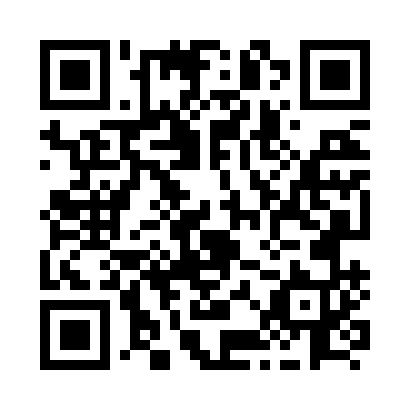 Prayer times for Godolphin, Ontario, CanadaWed 1 May 2024 - Fri 31 May 2024High Latitude Method: Angle Based RulePrayer Calculation Method: Islamic Society of North AmericaAsar Calculation Method: HanafiPrayer times provided by https://www.salahtimes.comDateDayFajrSunriseDhuhrAsrMaghribIsha1Wed4:296:021:096:088:169:492Thu4:276:001:086:098:179:513Fri4:255:591:086:108:199:534Sat4:235:571:086:108:209:545Sun4:225:561:086:118:219:566Mon4:205:551:086:128:229:587Tue4:185:541:086:128:239:598Wed4:165:521:086:138:2410:019Thu4:145:511:086:148:2610:0310Fri4:135:501:086:158:2710:0411Sat4:115:491:086:158:2810:0612Sun4:095:471:086:168:2910:0813Mon4:075:461:086:178:3010:0914Tue4:065:451:086:178:3110:1115Wed4:045:441:086:188:3210:1316Thu4:025:431:086:188:3410:1417Fri4:015:421:086:198:3510:1618Sat3:595:411:086:208:3610:1819Sun3:585:401:086:208:3710:1920Mon3:565:391:086:218:3810:2121Tue3:555:381:086:228:3910:2222Wed3:545:371:086:228:4010:2423Thu3:525:361:086:238:4110:2524Fri3:515:361:086:238:4210:2725Sat3:505:351:096:248:4310:2826Sun3:485:341:096:258:4410:3027Mon3:475:331:096:258:4510:3128Tue3:465:331:096:268:4610:3329Wed3:455:321:096:268:4610:3430Thu3:445:311:096:278:4710:3531Fri3:435:311:096:278:4810:37